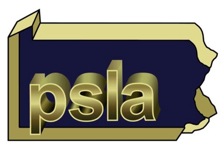 	Summary of PSLA Board Meeting on January 24, 2015President’s Report:Michael Nailor represented PSLA at the Pitt reunion.Michael represented PSLA at a PAC-TE roundtable meeting of education associations. Michael represented PSLA at the PA Association of Supervision and Curriculum Development banquet and attended several sessions.Michael attended the SAS Institute.Michael testified in front of the Basic Education Funding Commission on behalf of PSLA.Quantum Communications published PSLA’s first newsletter and will continue to do so monthly.AASL Report:The ALA Midwinter Meeting will be held in Chicago, IL, on January 29-February 1. Old Business:Conference: Board approved the resignation of Connie Burlingame as Executive Director of the Conference and will begin to accept applications for the position in spring 2015. Board also reviewed the tentative session lists and proposed budget and discussed the possibility of creating a mobile app for future conference use.Emerging Leader Academy: This year’s Academy continues to go well and Mary Kay Biagini is working on the grant application for next year’s funding.Strategic Communication: Quantum Communications needs information about 21st century libraries and students to use in monthly newsletters. Model Curriculum Training: Model Curriculum was finished in October and submitted to PDE. The projected release into the SAS Portal is February 2015. Committee Restructuring Task Force: Board approved a meeting with committee chairpersons during the July 2015 Leadership to discuss upcoming committee restructuring. Staffing Survey: Board approved the 2014-15 Staffing Survey results.Archives: Board approved the reconsideration of keeping PSLA Archives in the PA State Archives. The Archives Committee will submit a draft policy on retaining digital archives.Constitution & Bylaws: Board approved updated wording on the Student/Awards policy. Professional Development Survey: Survey will be submitted to the Technology and Curriculum Committees for review.Professional Standards: Board approved the School Librarian Job Description with changes. SLO Examples: Board discussion about SLO examples submitted to Professional Standards committee and how to best disseminate these examples. New Business: Awards: Board approved the 2015 awards and contest winners as follows:	 Outstanding Individual School Library Program—Conrad Weiser High School, 				Conrad Weiser Area School District—Ann Schmidt, Librarian	Outstanding District Administrator—Ms. Judy Mihok, Director of Curriculum and 			Instruction, Hopewell Area School District	Outstanding Contributor—Ellie Long	Outstanding Author/Illustrator—A.S. King	Me? A School Librarian? Contest—Tayde McDonald—Barack Obama Academy of 			International Studies, Librarian—Annette Sirio		Hannah Stone—Council Rock North High School, Librarian—Kathleen Pagano1099 Forms: Board approved the preparation of 1099 forms by PSLA’s accountant.RegOnline by Lanyon: Michael Nailor, Eileen Kern, and Natalie Hawley will hold a conference call with a RegOnline representative to draft a new contract. Legislation Committee: Board approved the resignation of committee co-chair Lourie Stewart.Library Promotions: Board approved “Top Ten Ways to Make the Most of the PSLA Conference” with changes. Nominations: Board approved the publication of candidates’ information on the members-only section of the PSLA website. PAC-TE Position Statement: Board approved the PAC-TE position paper on Pre-Service Assessment of Pennsylvania Teacher Candidates.PSLA Affiliates: Board approved PSLA Affiliation with the Western Pennsylvania School Librarians Association, Beaver County Association of School Librarians, Westmoreland County Association of School Librarians, and Bucks County Library Association. BEF Commission Testimony: Board approved the BEF Commission testimony.Board E-mail Votes:Approval of Testimony to Basic Education Funding Commission: Board approved Michael Nailor’s testimony to the BEF Commission on behalf of PSLA. 